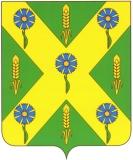 РОССИЙСКАЯ   ФЕДЕРАЦИЯ                                                          ОРЛОВСКАЯ   ОБЛАСТЬ                                               Новосильский районный Совет                              народных депутатов303500Орловская обл.г. Новосиль ул.К.Маркса 16                                                                                т.2-19-59                                                           Р Е Ш Е Н И Е                    20 мая 2016 года                                                                      № 397  - РС О решении «О  Реестре наказов избирателей депутатам Новосильского районного Совета народных депутатов на 2016 год»     Руководствуясь Положением о наказах избирателей депутатам Новосильского районного Совета народных депутатов, утверждённое решением районного Совета народных депутатов № 722 от 18.02. 2016 года,  Новосильский районный Совет народных депутатов РЕШИЛ:    1. Принять решение «О Реестре наказов избирателей депутатам Новосильского районного Совета народных депутатов на 2016 год»  2. Направить принятое решение главе Новосильского района для подписания и обнародования.  3. Контроль за принятым решением возложить на комиссию по бюджету, налогам и экономической реформе.      Председатель районного    Совета народных депутатов                                                    Н.В.ТарасовРОССИЙСКАЯ   ФЕДЕРАЦИЯ                                                          ОРЛОВСКАЯ   ОБЛАСТЬ                                               Новосильский районный Совет                              народных депутатов303500Орловская обл.г. Новосиль ул.К.Маркса 16                                                                                т.2-19-59Р Е Ш Е Н И Е  № 734 О Реестре наказов избирателей депутатам Новосильского районного Совета народных депутатов на 2016 год  Принято районным Советом народных депутатов                                20 мая  2016 года    1. Утвердить Реестр наказов избирателей  депутатам Новосильского районного Совета народных депутатов на 2016 год (прилагается).   2. Настоящее решение вступает в силу со дня его официального опубликования.	Председатель районного                                       Глава Новосильского района	Совета народных депутатов                                    _____________А.И.Шалимов	_______________Н.В.Тарасов                                 «___»___________2016 года    «___»_____________2016 года	